INDICAÇÃO N.º 1264/2018Ementa: Remoção de placas de trânsito localizadas na rua Itália, defronte ao número 274.Senhor Presidente:			O Vereador FRANKLIN, solicita que seja encaminhado ao Excelentíssimo Senhor Prefeito Municipal a seguinte indicação:Avaliação para remoção de placas de trânsito localizadas na rua Itália, defronte ao número 274, no bairro Jardim Ribeiro (fotos em anexo). Justificativa:Frequentadores deste local procuraram este vereador para solicitar providências quanto a remoção das placas de trânsito, já que a escola ABC Centro Educacional Infantil não atua mais no local. Na oportunidade, solicito que a placa de “Embarque e Desembarque” seja realocada para a rua Ferdinando Borin, nº 375, bairro Alto da Boa Vista, atendendo assim, a Indicação nº 930/2018 de 22 de março de 2018.Valinhos, 18 de abril de 2018.Franklin Duarte de LimaVereador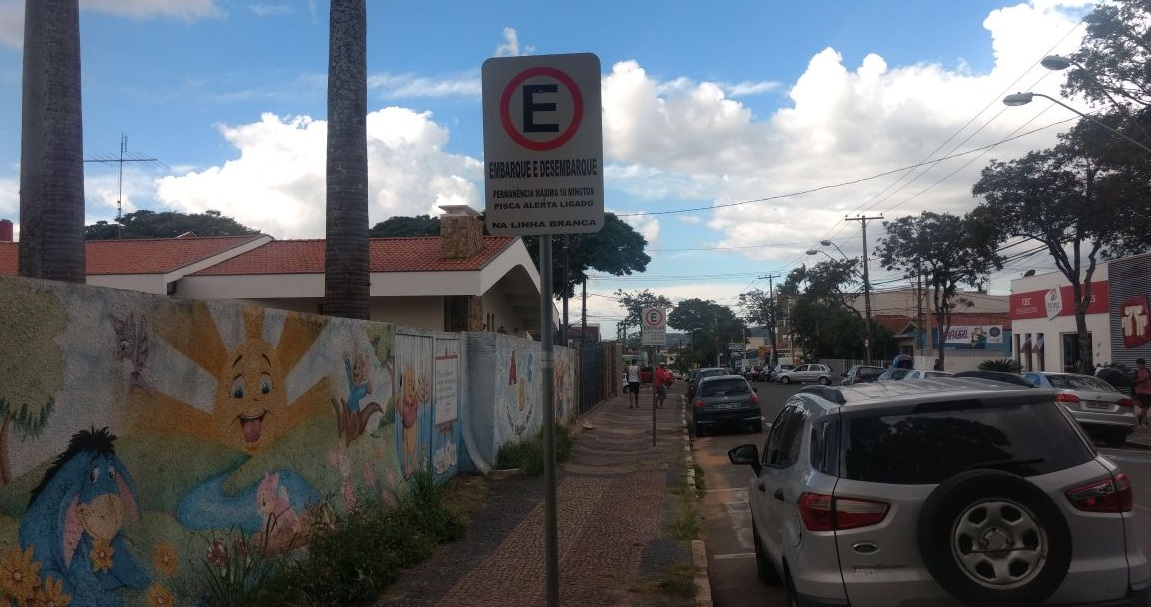 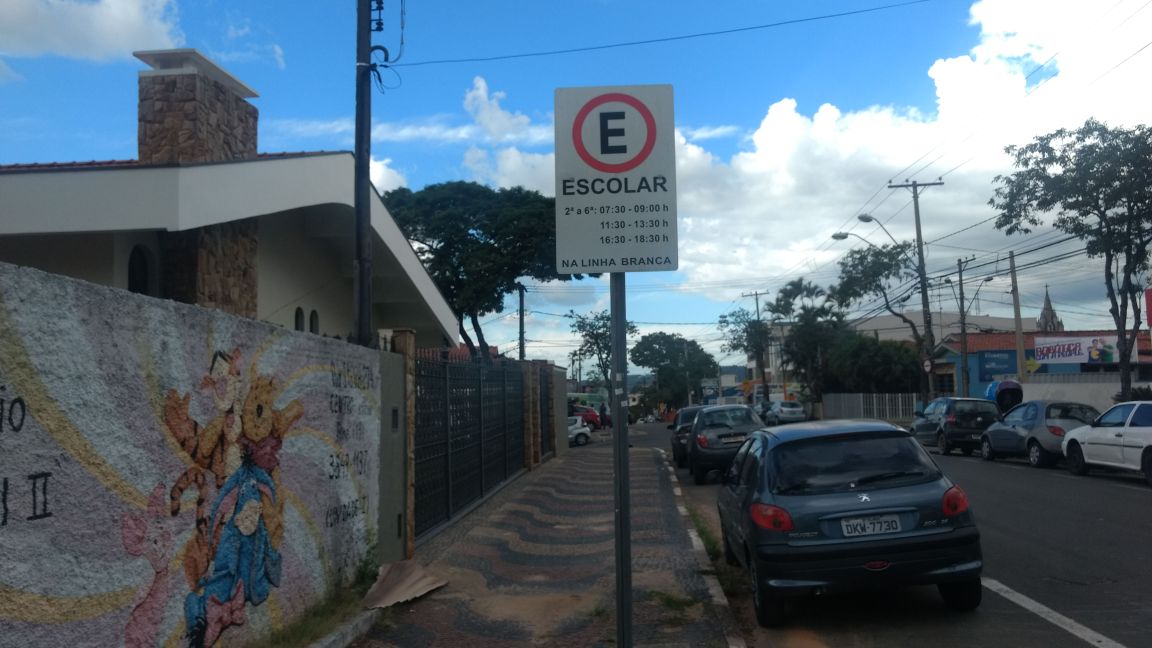 